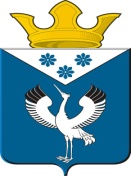 Российская ФедерацияСвердловская областьДума муниципального образования Баженовское сельское поселение20-е заседание 4-го созываРЕШЕНИЕОт  21.02.2019 г.                                                                                     №84                              с.БаженовскоеО внесении изменений в Положение  о представлении лицом, замещающим муниципальную должность главы муниципального образования Баженовское сельское поселение и лицами, замещающими муниципальные должности муниципального образования Баженовское сельское поселение сведений о своих доходах,  расходах, об имуществе и обязательствах имущественного характера, а также сведений о доходах, расходах, об имуществе и обязательствах имущественного характера своих супруги (супруга) и несовершеннолетних детей, утвержденное Решением Думы МО Баженовское сельское поселение от 06.04.2016 №22     Руководствуясь Федеральным законом от 25 декабря 2008 года N 273-ФЗ "О противодействии коррупции", подпунктом «в» пункта 17 Национального плана противодействия коррупции на 2018-20120 годы, утвержденного Указом Президента Российской Федерации от 29.06.2018 года № 378,  Дума муниципального образования Баженовское сельское поселение РЕШИЛА:1. Внести в  Положение о представлении  лицом, замещающим муниципальную должность главы муниципального образования Баженовское сельское поселение и лицами, замещающими муниципальные должности муниципального образования Баженовское сельское поселение сведений о доходах, расходах, об имуществе и обязательствах имущественного характера, а также сведений о доходах,  расходах, об имуществе и обязательствах имущественного характера своих супруги (супруга)  и несовершеннолетних детей,  утвержденное Решением Думы МО Баженовское сельское поселение от 06.04.2016 №22,  следующие изменения:1.1. Дополнить Положение пунктом 2.1. следующего содержания:«2.1. Сведения о доходах, расходах, об имуществе и обязательствах имущественного характера представляются по форме справки, утвержденной Указом Президента Российской Федерации, утвержденной Указом Президента Российской Федерации от 23 июня 2014 года №460 «Об утверждении формы справки о доходах, расходах, об имуществе и обязательствах имущественного характера и внесении изменений в некоторые акты Президента Российской Федерации», заполняемой с использованием специального программного обеспечения "Справки БК", размещенного на официальном сайте федеральной государственной информационной системы в области государственной службы в информационно-телекоммуникационной сети "Интернет" (https://gossluzhba.gov.ru)»;1.2. Дополнить Положение пунктом 2.1. следующего содержания:«2.2. Сведения о доходах, расходах, об имуществе и обязательствах имущественного характера представляются на бумажном носителе, а также файл с электронным образом указанных сведений, созданный с использованием специального программного обеспечения "Справки БК" в формате .XSB на внешнем носителе электронной информации (компакт-диск (CD, DVD), флэш-накопитель USB или внешний жесткий диск).».2. Настоящее решение опубликовать (обнародовать) в соответствии Уставом и разместить на официальном сайте Баженовское сельское поселение: www.bajenovskoe.ru 3. Контроль за исполнением настоящего решения возложить на постоянную комиссию Думы муниципального образования Баженовское сельское поселение  по соблюдению законности и вопросам местного самоуправления (Пелевин А.А.).Председатель Думы МОБаженовское сельское поселение                                              Л.Г.Глухих